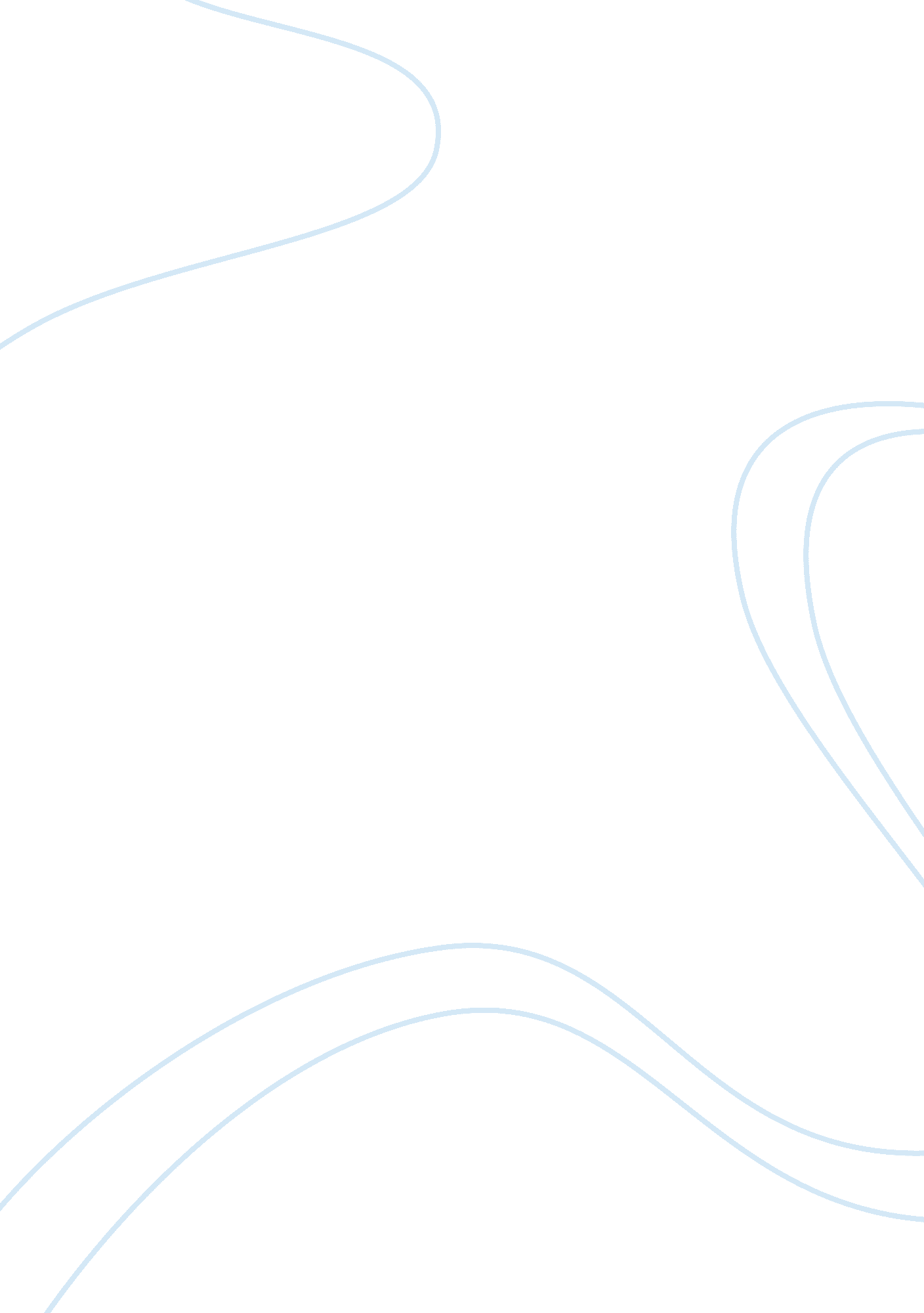 An education in liberal artsArt & Culture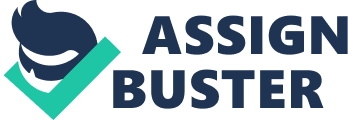 Liberal arts is a universaleducationthat provides a strong foundation of knowledge in many subjects. Liberal arts can observe the capabilities as well as the limitations of each field of study. This allows students to find connections between different fields of study, to explore them, and to discover new theories and/or inventions. Liberal arts also allows students to investigate areas of interest and to make new ones by combining diverse subjects. A liberal arts education provides students with a broad spectrum of information enabling them to expand their knowledge and to advance society in a positive direction. It is imperative that a liberal arts posses the basic knowledge of the many fields. With this knowledge, students can combine different subjects to formulate new ideas and concepts. As in mixing colors, a new color can only be created by combining various colors. The same is true for liberal arts education, the resulting idea(s) and/or concept(s) is derived from the combination used to create it. A liberal arts education provides a strong foundation of knowledge in many fields allowing students to create new theories and inventions. With this foundation, there are endless possibilities that students can expand and build on what others have learned rather than wasting time on what has already been discovered. In order to illustrate, I'll use the example of the telephone. The telephone was an ingenious invention that was combined with the innovation of a free thinker, Alexander Graham Bell. Bell created the first working telephone and the impact of the telephone on society, over the past 100 years, is immeasurable. The result of the telephone revolutionizedcommunication, advancing society to another level. Inventions that advance society, such as this, demonstrate the value of a liberal arts education. In years past, more and more scientists, from an array of various fields, have elaborated upon the basic telephone by inventing different components to be used along with the telephone such as the facsimile machine and computer modems which enable communication via the internet. In short, a liberal arts education provides students with a strong foundation of universal knowledge that allows them to think without restrictions or barriers. Liberal arts allow imaginative thoughts to develop freely. Such imaginative thoughts lead to discoveries and inventions which, in turn, advance society to higher levels. It is evident that a liberal arts education is one of society's tools for advancement in a positive direction. 